ПРАВИТЕЛЬСТВО ПЕРМСКОГО КРАЯПОСТАНОВЛЕНИЕот 14 октября 2021 г. N 791-пОБ УТВЕРЖДЕНИИ ПОРЯДКА ПРЕДОСТАВЛЕНИЯ ГРАНТОВ В ФОРМЕСУБСИДИЙ СОЦИАЛЬНЫМ ПРЕДПРИЯТИЯМ ИЛИ СУБЪЕКТАМ МАЛОГОИ СРЕДНЕГО ПРЕДПРИНИМАТЕЛЬСТВА, СОЗДАННЫМ ФИЗИЧЕСКИМИ ЛИЦАМИВ ВОЗРАСТЕ ДО 25 ЛЕТ ВКЛЮЧИТЕЛЬНО, ИЗ БЮДЖЕТА ПЕРМСКОГО КРАЯВ соответствии со статьей 78 Бюджетного кодекса Российской Федерации, статьей 24.1 Федерального закона от 24 июля 2007 г. N 209-ФЗ "О развитии малого и среднего предпринимательства в Российской Федерации", приказом Министерства экономического развития Российской Федерации от 26 марта 2021 г. N 142 "Об утверждении требований к реализации мероприятий, осуществляемых субъектами Российской Федерации, бюджетам которых предоставляются субсидии на государственную поддержку малого и среднего предпринимательства, а также физических лиц, применяющих специальный налоговый режим "Налог на профессиональный доход", в субъектах Российской Федерации, направленных на достижение целей, показателей и результатов региональных проектов, обеспечивающих достижение целей, показателей и результатов федеральных проектов, входящих в состав национального проекта "Малое и среднее предпринимательство и поддержка индивидуальной предпринимательской инициативы", и требований к организациям, образующим инфраструктуру поддержки субъектов малого и среднего предпринимательства", в целях реализации мероприятия "Государственная поддержка малого и среднего предпринимательства, а также физических лиц, применяющих специальный налоговый режим "Налог на профессиональный доход" (финансовая поддержка в виде грантов субъектам малого и среднего предпринимательства, включенным в реестр социальных предпринимателей)" государственной программы Пермского края "Экономическая политика и инновационное развитие", утвержденной постановлением Правительства Пермского края от 03 октября 2013 г. N 1325-п, Правительство Пермского края постановляет:1. Утвердить прилагаемый Порядок предоставления грантов в форме субсидий социальным предприятиям или субъектам малого и среднего предпринимательства, созданным физическими лицами в возрасте до 25 лет включительно, из бюджета Пермского края.(п. 1 в ред. Постановления Правительства Пермского края от 23.08.2022 N 722-п)2. Настоящее постановление вступает в силу через 10 дней после дня его официального опубликования.3. Контроль за исполнением постановления возложить на заместителя председателя Правительства - министра промышленности и торговли Пермского края.Губернатор Пермского краяД.Н.МАХОНИНУТВЕРЖДЕНпостановлениемПравительстваПермского краяот 14.10.2021 N 791-пПОРЯДОКПРЕДОСТАВЛЕНИЯ ГРАНТОВ В ФОРМЕ СУБСИДИЙ СОЦИАЛЬНЫМПРЕДПРИЯТИЯМ ИЛИ СУБЪЕКТАМ МАЛОГО И СРЕДНЕГОПРЕДПРИНИМАТЕЛЬСТВА, СОЗДАННЫМ ФИЗИЧЕСКИМИ ЛИЦАМИ В ВОЗРАСТЕДО 25 ЛЕТ ВКЛЮЧИТЕЛЬНО, ИЗ БЮДЖЕТА ПЕРМСКОГО КРАЯI. Общие положения1.1. Настоящий Порядок определяет цели, условия, порядок предоставления грантов в форме субсидий социальным предприятиям или субъектам малого и среднего предпринимательства, созданным физическими лицами в возрасте до 25 лет включительно, из бюджета Пермского края, в том числе за счет средств, источником финансового обеспечения которых является субсидия из федерального бюджета (далее - гранты), порядок проведения конкурсного отбора в рамках реализации мероприятия "Государственная поддержка малого и среднего предпринимательства, а также физических лиц, применяющих специальный налоговый режим "Налог на профессиональный доход" (финансовая поддержка в виде грантов субъектам малого и среднего предпринимательства, включенным в реестр социальных предпринимателей, и субъектам малого и среднего предпринимательства, созданным физическими лицами в возрасте до 25 лет включительно)" государственной программы Пермского края "Экономическая политика и инновационное развитие", утвержденной постановлением Правительства Пермского края от 03 октября 2013 г. N 1325-п (далее - конкурсный отбор), категории и критерии конкурсного отбора получателей грантов, требования к отчетности, требования об осуществлении контроля (мониторинга) за соблюдением условий, целей и порядка предоставления гранта, а также порядок возврата грантов.(п. 1.1 в ред. Постановления Правительства Пермского края от 23.08.2022 N 722-п)1.2. Гранты предоставляются социальным предприятиям в целях финансового обеспечения расходов, связанных с реализацией проекта в сфере социального предпринимательства, или субъектам малого и среднего предпринимательства, созданным физическими лицами в возрасте до 25 лет включительно, в целях финансового обеспечения расходов, связанных с реализацией проекта в сфере предпринимательской деятельности, установленных пунктами 3.4, 3.4(1) настоящего Порядка (далее - участник конкурсного отбора).(п. 1.2 в ред. Постановления Правительства Пермского края от 23.08.2022 N 722-п)1.3. Основные понятия, используемые в настоящем Порядке:1.3.1. субъект малого и среднего предпринимательства - хозяйствующие субъекты (юридические лица и индивидуальные предприниматели), отнесенные в соответствии с условиями, установленными Федеральным законом от 24 июля 2007 г. N 209-ФЗ "О развитии малого и среднего предпринимательства в Российской Федерации" (далее - Федеральный закон N 209-ФЗ), к малым предприятиям, в том числе к микропредприятиям, и средним предприятиям, сведения о которых внесены в Единый реестр субъектов малого и среднего предпринимательства (далее - субъект МСП);(в ред. Постановления Правительства Пермского края от 23.08.2022 N 722-п)1.3.2. социальное предприятие - субъект малого и среднего предпринимательства, признанный социальным предприятием в порядке, установленном в соответствии с частью 3 статьи 24.1 Федерального закона N 209-ФЗ, сведения о котором внесены в Единый реестр субъектов малого и среднего предпринимательства в период с 10 июля по 10 декабря текущего календарного года;(в ред. Постановления Правительства Пермского края от 23.08.2022 N 722-п)1.3.3. социальное предпринимательство - предпринимательская деятельность, направленная на достижение общественно полезных целей, способствующая решению социальных проблем граждан и общества и осуществляемая в соответствии с условиями, предусмотренными частью 1 статьи 24.1 Федерального закона N 209-ФЗ;1.3.4. молодой предприниматель - субъект МСП, который создан физическим лицом до 25 лет включительно (физическое лицо в возрасте до 25 лет (включительно) на момент подачи документов для получения гранта зарегистрировано в качестве индивидуального предпринимателя или в состав учредителей (участников) или акционеров юридического лица входит физическое лицо в возрасте до 25 лет (включительно) на момент подачи документов для получения гранта, владеющее не менее чем 50% доли в уставном капитале общества с ограниченной ответственностью или складочном капитале хозяйственного товарищества либо не менее чем 50% голосующих акций акционерного общества);(п. 1.3.4 в ред. Постановления Правительства Пермского края от 23.08.2022 N 722-п)1.3.5. проект - бизнес-проект, представленный субъектом МСП в сфере социального предпринимательства, направленный на решение острых социальных проблем, а также на улучшение качества жизни людей, или бизнес-проект молодого предпринимателя, направленный на развитие предпринимательской деятельности;(п. 1.3.5 в ред. Постановления Правительства Пермского края от 23.08.2022 N 722-п)1.3.6. проект, прошедший конкурсный отбор, - проект, отобранный комиссией по отбору проектов субъектов малого и среднего предпринимательства для предоставления гранта из бюджета Пермского края (далее - Комиссия по отбору) в целях, указанных в пункте 1.2 настоящего Порядка.(п. 1.3.6 введен Постановлением Правительства Пермского края от 23.08.2022 N 722-п)1.4. Главным распорядителем средств бюджета Пермского края, до которого в соответствии с бюджетным законодательством Российской Федерации как получателя бюджетных средств доведены в установленном порядке лимиты бюджетных обязательств на предоставление грантов на текущий финансовый год, является Агентство по развитию малого и среднего предпринимательства Пермского края (далее - Агентство).Гранты предоставляются в пределах бюджетных ассигнований, предусмотренных в бюджете Пермского края на текущий финансовый год и на плановый период, и лимитов бюджетных обязательств, утвержденных в установленном порядке на предоставление грантов на цели, предусмотренные пунктом 1.2 настоящего Порядка.1.5. Получателями грантов являются социальные предприятия или молодые предприниматели, признанные победителями конкурсного отбора.(в ред. Постановления Правительства Пермского края от 23.08.2022 N 722-п)1.6. Гранты предоставляются по результатам отбора проектов участников конкурсного отбора, проведенного на конкурсной основе путем определения получателя грантов исходя из наилучших условий достижения результатов, в целях достижения которых предоставляется грант (далее - результат предоставления гранта).(в ред. Постановления Правительства Пермского края от 23.08.2022 N 722-п)1.7. Сведения о грантах размещаются на едином портале бюджетной системы Российской Федерации в информационно-телекоммуникационной сети "Интернет" (далее - единый портал) (в разделе "Бюджет") при формировании проекта закона Пермского края о бюджете Пермского края (проекта закона Пермского края о внесении изменений в закон о бюджете Пермского края).II. Условия предоставления гранта и порядок проведенияконкурсного отбора2.1. Агентство ежегодно в срок до 01 сентября, а в 2021 году до 20 октября размещает на едином портале, официальном сайте Агентства и официальном сайте информационной поддержки субъектов МСП по адресу: www.msppk.ru в информационно-телекоммуникационной сети "Интернет" объявление о конкурсном отборе с указанием:2.1.1. сроков проведения конкурсного отбора;2.1.2. даты начала подачи или окончания приема заявок участников конкурсного отбора, которая не может быть ранее 30-го календарного дня, следующего за днем размещения объявления о конкурсном отборе;2.1.3. наименования, места нахождения, почтового адреса, адреса электронной почты Агентства;2.1.4. контактной информации о специалисте(ах) Агентства, ответственном(ых) за регистрацию заявок участников конкурсного отбора;2.1.5. результатов предоставления гранта в соответствии с пунктом 3.5 настоящего Порядка;2.1.6. доменного имени, и (или) сетевого адреса, и (или) указателей страниц официального сайта в информационно-телекоммуникационной сети "Интернет" Агентства, на котором обеспечивается проведение конкурсного отбора;2.1.7. требований к участникам конкурсного отбора в соответствии с пунктом 2.3 настоящего Порядка и перечня документов, представляемых участниками конкурсного отбора для подтверждения их соответствия указанным требованиям;2.1.8. порядка подачи заявок участниками конкурсного отбора и требований, предъявляемых к форме и содержанию заявок, подаваемых участниками конкурсного отбора, в соответствии с пунктами 2.4, 2.5 настоящего Порядка;2.1.9. порядка отзыва заявок участников конкурсного отбора, порядка возврата заявок участников конкурсного отбора, определяющего в том числе основания для возврата заявок участников конкурсного отбора, порядка внесения изменений в заявки участников конкурсного отбора;2.1.10. правил рассмотрения заявки и документов участников конкурсного отбора в соответствии с пунктами 2.8-2.11 настоящего Порядка, правил оценки проекта в соответствии с пунктами 2.13, 2.14 настоящего Порядка;(в ред. Постановления Правительства Пермского края от 23.08.2022 N 722-п)2.1.11. порядка предоставления участникам конкурсного отбора разъяснений положений объявления о конкурсном отборе, даты начала и окончания срока такого предоставления;2.1.12. срока, в течение которого получатели гранта, признанные победителями конкурсного отбора, должны подписать соглашение о предоставлении гранта, заключаемое в соответствии с пунктом 3.7 настоящего Порядка (далее - Соглашение);2.1.13. условий признания победителя (победителей) конкурсного отбора уклонившимся от заключения Соглашения;2.1.14. даты размещения результатов конкурсного отбора на едином портале, на официальном сайте Агентства и на официальном сайте информационной поддержки субъектов МСП по адресу: www.msppk.ru в информационно-телекоммуникационной сети "Интернет" в соответствии с пунктом 2.17 настоящего Порядка;2.1.15. утратил силу. - Постановление Правительства Пермского края от 23.08.2022 N 722-п.2.2. Условиями предоставления гранта являются:2.2.1. соответствие участника конкурсного отбора требованиям, установленным пунктами 2.3.1-2.3.14 настоящего Порядка;2.2.2. представление документов в соответствии с перечнем, установленным пунктом 2.4 настоящего Порядка, в сроки, указанные в объявлении о конкурсном отборе;2.2.3. достижение результата предоставления гранта, значение которого установлено Соглашением;2.2.4. обязательство получателя гранта:социального предприятия - в течение трех лет, следующих за годом получения гранта, подтверждать статус социального предприятия;молодого предпринимателя - в течение трех лет, следующих за годом получения гранта, представлять в Агентство информацию о финансово-экономических показателях своей деятельности, установленных строкой 4.1 приложения 2 к настоящему Порядку;(п. 2.2.4 в ред. Постановления Правительства Пермского края от 23.08.2022 N 722-п)2.2.5. обязательство получателя гранта использовать средства гранта на расходы, указанные в пунктах 3.4, 3.4(1) настоящего Порядка, в течение 12 месяцев с даты получения гранта;(в ред. Постановления Правительства Пермского края от 23.08.2022 N 722-п)2.2.6. наличие заключенного Соглашения между Агентством и получателем гранта.2.3. Участник конкурсного отбора должен соответствовать требованиям:2.3.1. по состоянию на любую дату в течение периода, равного 30 календарным дням, предшествующего дате подачи заявки:(в ред. Постановления Правительства Пермского края от 23.08.2022 N 722-п)2.3.1.1. отсутствует неисполненная обязанность по уплате налогов, сборов, страховых взносов, пеней, штрафов, процентов, подлежащих уплате в соответствии с законодательством Российской Федерации о налогах и сборах, превышающая 1 тыс. рублей, а в 2022 году - 300 тыс. рублей;(в ред. Постановления Правительства Пермского края от 23.08.2022 N 722-п)2.3.1.2. отсутствует просроченная задолженность по возврату в бюджет Пермского края субсидий, бюджетных инвестиций, предоставленных в том числе в соответствии с иными правовыми актами, а также иная просроченная (неурегулированная) задолженность по денежным обязательствам перед Пермским краем;2.3.1.3. участник конкурсного отбора - юридическое лицо не должен находиться в процессе реорганизации (за исключением реорганизации в форме присоединения к юридическому лицу, являющемуся участником конкурсного отбора, другого юридического лица), ликвидации, в отношении его не введена процедура банкротства, деятельность не приостановлена в порядке, предусмотренном законодательством Российской Федерации, а участник конкурсного отбора - индивидуальный предприниматель не должен прекратить деятельность в качестве индивидуального предпринимателя;2.3.1.4. не является иностранным юридическим лицом, а также российским юридическим лицом, в уставном (складочном) капитале которого доля участия иностранных юридических лиц, местом регистрации которых является государство или территория, включенные в утвержденный Министерством финансов Российской Федерации перечень государств и территорий, предоставляющих льготный налоговый режим налогообложения и (или) не предусматривающих раскрытия и предоставления информации при проведении финансовых операций (офшорные зоны), в совокупности превышает 50 процентов;2.3.1.5. не получал средства из бюджета Пермского края на основании иных нормативных правовых актов или муниципальных правовых актов на цели, указанные в пункте 1.2 настоящего Порядка;2.3.2. зарегистрирован и осуществляет деятельность на территории Пермского края;2.3.3. соответствует требованиям, установленным статьей 4 Федерального закона N 209-ФЗ;2.3.4. сведения о признании социальным предприятием в порядке, установленном в соответствии с частью 3 статьи 24.1 Федерального закона N 209-ФЗ, внесены в Единый реестр субъектов малого и среднего предпринимательства в период с 10 июля по 10 декабря текущего календарного года (для социального предприятия);(в ред. Постановления Правительства Пермского края от 23.08.2022 N 722-п)2.3.4(1). создан физическим лицом до 25 лет включительно на момент подачи заявки и соответствует требованиям, установленным пунктом 1.3.4 настоящего Порядка (для молодого предпринимателя);(п. 2.3.4(1) введен Постановлением Правительства Пермского края от 23.08.2022 N 722-п)2.3.5. субъект МСП, впервые признанный социальным предприятием, прошел обучение в рамках обучающей программы или акселерационной программы в течение года до момента получения гранта по направлению осуществления деятельности в сфере социального предпринимательства, проведение которой организовано Центром поддержки предпринимательства, Центром инноваций социальной сферы или акционерным обществом "Федеральная корпорация развития малого и среднего предпринимательства", в целях допуска социального предприятия к защите проекта в рамках конкурсного отбора, или субъект МСП, подтвердивший статус социального предприятия, реализует ранее созданный Социальный проект;(п. 2.3.5 в ред. Постановления Правительства Пермского края от 23.08.2022 N 722-п)2.3.6. субъект МСП, молодой предприниматель прошел обучение в рамках обучающей программы или акселерационной программы в течение года до момента получения гранта по направлению осуществления предпринимательской деятельности, проведение которой организовано Центром поддержки предпринимательства, Центром инноваций социальной сферы или акционерным обществом "Федеральная корпорация развития малого и среднего предпринимательства";(п. 2.3.6 в ред. Постановления Правительства Пермского края от 23.08.2022 N 722-п)2.3.7. обеспечивает софинансирование расходов, связанных с реализацией проекта, в размере не менее 25% от размера расходов, предусмотренных на реализацию таких проектов и указанных в пунктах 3.4, 3.4(1) настоящего Порядка;(п. 2.3.7 в ред. Постановления Правительства Пермского края от 23.08.2022 N 722-п)2.3.8. не является кредитной организацией, страховой организацией (за исключением потребительских кооперативов), инвестиционным фондом, негосударственным пенсионным фондом, профессиональным участником рынка ценных бумаг, ломбардом;2.3.9. не осуществляет предпринимательскую деятельность в сфере игорного бизнеса;2.3.10. не является участником соглашений о разделе продукции;2.3.11. не является в порядке, установленном законодательством Российской Федерации о валютном регулировании и валютном контроле, нерезидентом Российской Федерации, за исключением случаев, предусмотренных международными договорами Российской Федерации;2.3.12. не осуществляет производство и (или) реализацию подакцизных товаров, а также добычу и (или) реализацию полезных ископаемых, за исключением общераспространенных полезных ископаемых;2.3.13. не допускал в течение последних трех лет на дату подачи документов для участия в конкурсном отборе нецелевого использования субсидий либо нарушения порядка, условий, установленных при их предоставлении, за счет средств бюджетов бюджетной системы Российской Федерации;2.3.14. ранее в отношении участника конкурсного отбора не было принято решение об оказании аналогичной государственной поддержки (государственной поддержки, условия оказания которой совпадают, включая форму, вид поддержки и цели ее оказания, с формой, видами и целями предоставления субсидий, установленными настоящим Порядком) и сроки ее оказания не истекли.2.4. Для участия в конкурсном отборе участник конкурсного отбора в течение срока, указанного в объявлении о конкурсном отборе, представляет в Агентство следующие документы:2.4.1. заявку на участие в конкурсном отборе на предоставление гранта в форме субсидии социальным предприятиям или субъектам малого и среднего предпринимательства, созданным физическими лицами в возрасте до 25 лет включительно, из бюджета Пермского края по форме согласно приложению 1 к настоящему Порядку в 2 экземплярах (далее - Заявка);(п. 2.4.1 в ред. Постановления Правительства Пермского края от 23.08.2022 N 722-п)2.4.2. проект в сфере социального предпринимательства или в сфере предпринимательской деятельности по форме согласно приложению 2 к настоящему Порядку;(в ред. Постановления Правительства Пермского края от 23.08.2022 N 722-п)2.4.3. расчет размера гранта в форме субсидии социальным предприятиям или субъектам малого и среднего предпринимательства, созданным физическими лицами в возрасте до 25 лет включительно, из бюджета Пермского края по форме согласно приложению 3 к настоящему Порядку;(п. 2.4.3 в ред. Постановления Правительства Пермского края от 23.08.2022 N 722-п)2.4.4. справку по установленной форме, подтверждающую отсутствие неисполненной обязанности по уплате налогов, сборов, страховых взносов, пеней, штрафов, процентов, подлежащих уплате в соответствии с законодательством Российской Федерации о налогах и сборах, на сумму более чем 1 тыс. рублей, а в 2022 году - 300 тыс. рублей на любую дату в течение периода, равного 30 календарным дням, предшествующего дате подачи Заявки;(в ред. Постановлений Правительства Пермского края от 30.03.2022 N 234-п, от 23.08.2022 N 722-п)2.4.5. заверенная участником отбора:(в ред. Постановления Правительства Пермского края от 23.08.2022 N 722-п)2.4.5.1. копия документа, подтверждающего прохождение обучения в рамках обучающей программы или акселерационной программы в течение года до момента получения гранта по направлению осуществления деятельности в сфере социального предпринимательства (для социального предприятия) или по направлению осуществления деятельности в предпринимательской деятельности (для молодого предпринимателя), проведение которой организовано Центром поддержки предпринимательства, Центром инноваций социальной сферы, акционерным обществом "Федеральная корпорация развития малого и среднего предпринимательства";(п. 2.4.5.1 введен Постановлением Правительства Пермского края от 23.08.2022 N 722-п)2.4.5.2. копия второй и третьей страниц паспорта гражданина Российской Федерации (документа, удостоверяющего личность гражданина Российской Федерации на территории Российской Федерации) - физического лица в возрасте до 25 лет (включительно), на дату подачи документов для получения гранта зарегистрированного в качестве индивидуального предпринимателя, или физического лица, входящего в состав учредителей (участников) или акционеров юридического лица в возрасте до 25 лет (включительно) на дату подачи документов для получения гранта с приложением копии учредительных документов (для молодого предпринимателя);(п. 2.4.5.2 введен Постановлением Правительства Пермского края от 23.08.2022 N 722-п)2.4.6. утратил силу. - Постановление Правительства Пермского края от 23.08.2022 N 722-п.2.5. Заявка и приложенные к ней документы должны быть выполнены с использованием технических средств, аккуратно, без подчисток, исправлений, помарок, неустановленных сокращений и формулировок, допускающих двоякое толкование.Копии документов должны быть заверены руководителем юридического лица (индивидуальным предпринимателем) и скреплены печатью (при наличии).В случае подписания документов (заверения копий документов) иным уполномоченным на это лицом к документам (копиям документов) должен быть приложен документ, подтверждающий полномочия указанного лица.Заявка и приложенные к ней документы должны быть прошиты, пронумерованы и скреплены печатью (при наличии).2.6. Участник конкурсного отбора вправе представить в рамках конкурсного отбора только одну Заявку.2.7. Участник конкурсного отбора вправе отозвать или изменить направленную ранее Заявку в любое время до окончания срока и (или) времени подачи (приема) Заявок, указанного в объявлении о конкурсном отборе.Агентство возвращает Заявку участнику конкурсного отбора по его письменному заявлению в свободной форме с соответствующей записью в журнале регистрации заявок, указанном в пункте 2.8 настоящего Порядка.Для изменения направленной ранее Заявки участник конкурсного отбора отзывает ее в порядке, определенном настоящим пунктом, и представляет измененную Заявку в Агентство в сроки, установленные в объявлении о конкурсном отборе. Данная Заявка будет считаться вновь поданной.2.8. Агентство осуществляет прием и регистрацию Заявок в порядке поступления с присвоением порядкового номера в журнале регистрации заявок на участие в конкурсном отборе на предоставление гранта в форме субсидии из бюджета Пермского края (далее - журнал), который должен быть пронумерован, прошнурован и скреплен печатью Агентства. Запись в журнале должна содержать регистрационный номер поступившей Заявки, дату и время (часы и минуты) ее приема, сведения о лице, представившем Заявку. Регистрация Заявок производится в день их поступления в Агентство.(в ред. Постановления Правительства Пермского края от 23.08.2022 N 722-п)Подтверждением приема Заявки является подпись ответственного лица Агентства, принявшего Заявку, с указанием даты и времени приема Заявки на втором экземпляре Заявки, который возвращается участнику конкурсного отбора.Рассмотрение Заявок и документов на предмет их комплектности и соответствия требованиям, установленным пунктом 2.5 настоящего Порядка, проверка участников конкурсного отбора на соответствие требованиям, установленным пунктами 2.3.1-2.3.14 настоящего Порядка, осуществляются Агентством в течение 3 рабочих дней со дня регистрации Заявки в журнале.2.9. Основаниями для отклонения Заявки участника конкурсного отбора на стадии рассмотрения являются:несоответствие участника конкурсного отбора требованиям, установленным пунктами 2.3.1-2.3.14 настоящего Порядка;несоответствие предъявленных участником конкурсного отбора расходов, связанных с реализацией проекта, расходам, установленным пунктами 3.4, 3.4(1) настоящего Порядка;(в ред. Постановления Правительства Пермского края от 23.08.2022 N 722-п)несоответствие представленных участником конкурсного отбора Заявки и документов требованиям к Заявке и документам, установленным в объявлении о конкурсном отборе;недостоверность представленной участником конкурсного отбора информации, в том числе информации о месте нахождения и адресе юридического лица;Заявка и документы не соответствуют требованиям пункта 2.5 настоящего Порядка;подача участником конкурсного отбора Заявки и документов позднее дня и (или) времени окончания приема Заявок и документов для участия в конкурсном отборе, указанных в объявлении о конкурсном отборе.2.10. По результатам рассмотрения Заявок и документов, представленных участниками конкурсного отбора, Агентство в течение 3 рабочих дней со дня окончания срока рассмотрения Заявок и документов, указанного в пункте 2.8 настоящего Порядка:составляет протокол, содержащий информацию о субъектах МСП, соответствующих требованиям и условиям, установленным в пунктах 2.3.1-2.3.14 настоящего Порядка, Заявки и документы которых соответствуют требованиям и условиям, установленным пунктами 2.4, 2.5, 3.4 и 3.4(1) настоящего Порядка, и (или) информацию о субъектах МСП, Заявки и документы которых отклонены, с указанием причин их отклонения, в том числе положений объявления о конкурсном отборе;публикует протокол в информационно-телекоммуникационной сети "Интернет" на официальном сайте Агентства и официальном сайте информационной поддержки субъектов МСП по адресу: www.msppk.ru.(п. 2.10 в ред. Постановления Правительства Пермского края от 23.08.2022 N 722-п)2.11. Участник конкурсного отбора, Заявка и документы которого отклонены, вправе устранить выявленные несоответствия и повторно направить в Агентство Заявку не позднее дня и (или) времени окончания приема заявок для участия в конкурсном отборе, указанных в объявлении о конкурсном отборе.(в ред. Постановления Правительства Пермского края от 23.08.2022 N 722-п)Направленная повторно Заявка регистрируется в журнале и рассматривается Агентством в порядке, установленном пунктом 2.8 настоящего Порядка.В случае если участник конкурсного отбора устранил выявленные несоответствия, Заявке присваивается новый порядковый номер в журнале, предыдущий номер, присвоенный Заявке, аннулируется.В случае неустранения выявленных несоответствий участник конкурсного отбора считается не допущенным к конкурсному отбору.После окончания дня и времени приема Заявок для участия в конкурсном отборе, указанных в объявлении о конкурсном отборе, Заявка и документы, представленные на конкурсный отбор, возврату не подлежат.2.12. Агентство в течение 6 рабочих дней после дня окончания приема заявок и документов направляет протокол(-ы), указанный(-ые) в пункте 2.10 настоящего Порядка, и проекты в бумажном виде и (или) по электронной почте в Комиссию по отбору.Положение и состав Комиссии по отбору утверждаются приказом Агентства в срок не позднее дня окончания приема Заявок для участия в конкурсном отборе, указанного в объявлении о конкурсном отборе. Состав Комиссии по отбору формируется из числа государственных гражданских служащих в Агентстве, представителей исполнительных органов государственной власти Пермского края, общественных и некоммерческих организаций, выражающих интересы субъектов МСП.(п. 2.12 в ред. Постановления Правительства Пермского края от 23.08.2022 N 722-п)2.12.1-2.12.2. утратили силу. - Постановление Правительства Пермского края от 23.08.2022 N 722-п;2.13. Комиссия по отбору в течение 10 рабочих дней после окончания срока, указанного в пункте 2.12 настоящего Порядка, рассматривает Заявки и оценивает проекты исходя из наилучших условий достижения результатов предоставления гранта.(в ред. Постановления Правительства Пермского края от 23.08.2022 N 722-п)Формой работы Комиссии по отбору являются заседания, которые проводятся в очном режиме и (или) в режиме видео-конференц-связи, с участием (лично или в режиме видео-конференц-связи) участника конкурсного отбора либо иного уполномоченного им лица по доверенности.В случае неявки участника конкурсного отбора (или уполномоченного им лица) на заседание Комиссии по отбору или невозможности, в том числе технической, участвовать в видео-конференц-связи представленная Заявка рассматривается и оценивается без его участия.Комиссия по отбору:заслушивает участников отбора, рассматривает Заявки и оценивает каждый проект в соответствии с пунктом 2.14 настоящего Порядка;(в ред. Постановления Правительства Пермского края от 23.08.2022 N 722-п)формирует рейтинг проектов, представленных участниками конкурсного отбора, в соответствии с пунктом 2.14 настоящего Порядка;(в ред. Постановления Правительства Пермского края от 23.08.2022 N 722-п)определяет пороговое значение балла, при котором проект признается прошедшим конкурсный отбор, с учетом положений пункта 1.4 настоящего Порядка;(в ред. Постановления Правительства Пермского края от 23.08.2022 N 722-п)определяет размер гранта пропорционально размеру расходов участника конкурсного отбора в порядке, установленном пунктом 3.2 настоящего Порядка.2.14. Каждый член Комиссии по отбору рассматривает и оценивает проект с присвоением баллов по критериям оценки проектов в сфере социального предпринимательства или в сфере предпринимательской деятельности, установленным приложением 6 к настоящему Порядку.(п. 2.14 в ред. Постановления Правительства Пермского края от 23.08.2022 N 722-п)Количество баллов, присваиваемых каждому критерию оценки, определяется как среднее арифметическое оценок (в баллах) всех членов Комиссии по отбору.Итоговая оценка проекта определяется как сумма средних баллов, набранных по итогам оценки каждого члена Комиссии по отбору по каждому критерию оценки. Оценка проекта участника конкурсного отбора по критериям оценки, указанным в строках 5-7 приложения 6 к настоящему Порядку, осуществляется Комиссией по отбору по итогам презентации проекта участником конкурсного отбора, которая включает рассмотрение представленной участником конкурсного отбора информации по проекту, ответы на вопросы членов Комиссии по отбору, в том числе в части обоснования расходования гранта, планируемых приобретений и планируемых производственно-экономических показателей проекта.(в ред. Постановления Правительства Пермского края от 23.08.2022 N 722-п)Итоговая оценка проекта формируется в сводный оценочный лист проектов субъектов малого и среднего предпринимательства, представленных для получения грантов в форме субсидий социальным предприятиям или субъектам малого и среднего предпринимательства, созданным физическими лицами в возрасте до 25 лет включительно, из бюджета Пермского края, по форме согласно приложению 7 к настоящему Порядку путем их ранжирования от наибольшего значения суммы набранных баллов к наименьшему (далее - Сводный оценочный лист).(в ред. Постановления Правительства Пермского края от 23.08.2022 N 722-п)После формирования Сводного оценочного листа Комиссией по отбору определяется пороговое значение балла исходя из последовательного суммирования указанных в нем размеров грантов, начиная с проекта, которому присвоен первый порядковый номер, до достижения полученного суммированием значения, равного или большего по отношению к значению объема бюджетных ассигнований. При этом, если в результате суммирования сумма размеров грантов достигла значения, превышающего значение объема бюджетных ассигнований, пороговый балл определяется в размере итогового балла, присвоенного проекту, которому присвоен предыдущий порядковый номер.(в ред. Постановления Правительства Пермского края от 23.08.2022 N 722-п)При равенстве суммы средних баллов, присвоенных проектам, право на приоритетное предоставление гранта предоставляется участнику отбора, заявка которого поступила раньше.(в ред. Постановлений Правительства Пермского края от 30.03.2022 N 234-п, от 23.08.2022 N 722-п)2.15. Комиссия по отбору не позднее срока, установленного пунктом 2.13 настоящего Порядка, принимает решение по включению проектов в перечень проектов, прошедших конкурсный отбор, и (или) по включению проектов в перечень проектов, не прошедших конкурсный отбор, исходя из наилучших условий достижения результатов предоставления гранта по итогам рассмотрения и оценки проектов.(п. 2.15 в ред. Постановления Правительства Пермского края от 23.08.2022 N 722-п)Решение Комиссии по отбору оформляется протоколом не позднее 2 рабочих дней со дня проведения заседания Комиссии по отбору, который должен содержать:дату, время и место проведения заседания Комиссии по отбору;информацию об участниках конкурсного отбора, проекты которых были рассмотрены;(в ред. Постановления Правительства Пермского края от 23.08.2022 N 722-п)перечень проектов, прошедших конкурсный отбор, с указанием наименования участника конкурсного отбора, ИНН, балла, определенного в соответствии с пунктом 2.14 настоящего Порядка, и размера предоставляемого гранта;(в ред. Постановления Правительства Пермского края от 23.08.2022 N 722-п)перечень проектов, не прошедших конкурсный отбор, с указанием наименования участника конкурсного отбора, ИНН, балла, определенного в соответствии с пунктом 2.14 настоящего Порядка;(в ред. Постановления Правительства Пермского края от 23.08.2022 N 722-п)результаты оценки проектов, исходя из суммы средних баллов, присвоенных проектам согласно Сводному оценочному листу, в порядке ее уменьшения;(в ред. Постановления Правительства Пермского края от 23.08.2022 N 722-п)пороговое значение балла.2.16. Объявление о дате и месте проведения заседания Комиссии по отбору не позднее 2 рабочих дней до даты проведения заседания Комиссии по отбору публикуется на едином портале, на официальном сайте Агентства и на официальном сайте информационной поддержки субъектов МСП по адресу: www.msppk.ru в информационно-телекоммуникационной сети "Интернет".2.17. Агентство в течение 3 рабочих дней со дня оформления протокола Комиссии по отбору публикует его на едином портале, на официальном сайте Агентства, на официальном сайте информационной поддержки субъектов МСП по адресу: www.msppk.ru в информационно-телекоммуникационной сети "Интернет".2.18. Агентство в срок не позднее:5 рабочих дней, а в 2021 году 3 рабочих дней со дня оформления протокола, указанного в пункте 2.15 настоящего Порядка, издает приказ об утверждении перечня победителей конкурсного отбора и размеров гранта победителям конкурсного отбора и (или) перечня участников конкурсного отбора, которым отказано в предоставлении гранта, с указанием основания отказа в соответствии с пунктом 2.19 настоящего Порядка (далее - Приказ) и публикует его на едином портале, на официальном сайте Агентства и на официальном сайте информационной поддержки субъектов МСП по адресу: www.msppk.ru в информационно-телекоммуникационной сети "Интернет";15 рабочих дней, а в 2021 году 9 рабочих дней со дня издания Приказа обеспечивает заключение Соглашений в соответствии с пунктом 3.7 настоящего Порядка.2.19. Основаниями для отказа в предоставлении гранта являются:несоответствие участника конкурсного отбора требованиям, установленным пунктами 2.3.1-2.3.14 настоящего Порядка;абзац утратил силу. - Постановление Правительства Пермского края от 23.08.2022 N 722-п;сумма средних баллов, набранных по итогам оценки проекта, менее порогового значения балла, определенного на заседании Комиссии по отбору в соответствии с пунктом 2.14 настоящего Порядка;(в ред. Постановления Правительства Пермского края от 23.08.2022 N 722-п)несоответствие представленных участником конкурсного отбора документов требованиям, определенным в объявлении о конкурсном отборе, или непредставление (представление не в полном объеме) указанных документов;установление факта недостоверности представленной участником конкурсного отбора информации.2.20. В случае наличия остатка бюджетных ассигнований, доведенных Агентству на предоставление грантов на текущий финансовый год, недостаточного для предоставления гранта очередному участнику конкурсного отбора, включенному в перечень проектов, прошедших конкурсный отбор, Агентство с письменного согласия участника конкурсного отбора, направленного в адрес Агентства не позднее 2 рабочих дней со дня опубликования протокола Комиссии по отбору, принимает решение о признании его победителем конкурсного отбора и предоставлении ему гранта в размере такого остатка.(в ред. Постановления Правительства Пермского края от 23.08.2022 N 722-п)В случае получения от участника конкурсного отбора отказа от предоставления гранта Агентство письменно уведомляет следующего за ним участника конкурсного отбора согласно перечню проектов, прошедших конкурсный отбор, в соответствии с протоколом Комиссии по отбору до полного распределения бюджетных ассигнований, предусмотренных в сводной бюджетной росписи бюджета Пермского края, предусмотренных Агентству для предоставления грантов в текущем финансовом году.(в ред. Постановления Правительства Пермского края от 23.08.2022 N 722-п)Остаток бюджетных ассигнований, доведенных Агентству на предоставление грантов на текущий финансовый год, распределяется при условии его соответствия минимальному размеру гранта, установленному пунктом 3.3 настоящего Порядка.III. Порядок предоставления грантов3.1. Грант предоставляется однократно в полном объеме на конкурсной основе в соответствии с решением Комиссии по отбору по результатам оценки представленных социальными предприятиями проектов в сфере социального предпринимательства или молодыми предпринимателями проектов в сфере предпринимательской деятельности.(в ред. Постановления Правительства Пермского края от 23.08.2022 N 722-п)3.2. Размер гранта определяется Комиссией по отбору пропорционально размеру:расходов субъекта МСП, впервые признанного социальным предприятием, предусмотренных на реализацию нового проекта в сфере социального предпринимательства;расходов субъекта МСП, подтвердившего статус социального предприятия, на расширение своей деятельности при реализации ранее созданного проекта в сфере социального предпринимательства;расходов молодого предпринимателя, предусмотренных на реализацию проекта в сфере предпринимательской деятельности.Грант предоставляется при условии софинансирования социальным предприятием расходов, связанных с реализацией проекта в сфере социального предпринимательства, или молодым предпринимателем расходов, связанных с реализацией проекта в сфере предпринимательской деятельности, в размере не менее 25% от размера расходов, предусмотренных на реализацию таких проектов и указанных в пунктах 3.4, 3.4(1) настоящего Порядка.(п. 3.2 в ред. Постановления Правительства Пермского края от 23.08.2022 N 722-п)3.3. Максимальный размер гранта не превышает 500 тыс. рублей на одного получателя гранта.Минимальный размер гранта не может составлять менее 100 тыс. рублей.3.4. Грант предоставляется в целях финансового обеспечения следующих расходов, связанных с реализацией проекта:(в ред. Постановления Правительства Пермского края от 23.08.2022 N 722-п)аренда нежилого помещения;(в ред. Постановления Правительства Пермского края от 23.08.2022 N 722-п)ремонт нежилого помещения, включая приобретение строительных материалов, оборудования, необходимого для ремонта помещения;(в ред. Постановления Правительства Пермского края от 23.08.2022 N 722-п)аренда и (или) приобретение оргтехники, оборудования (в том числе инвентаря, мебели);(в ред. Постановления Правительства Пермского края от 23.08.2022 N 722-п)выплата по передаче прав на франшизу (паушальный платеж);технологическое присоединение к объектам инженерной инфраструктуры (электрические сети, газоснабжение, водоснабжение, водоотведение, теплоснабжение);оплата коммунальных услуг и услуг электроснабжения;оформление результатов интеллектуальной деятельности;приобретение основных средств, необходимых для реализации проекта (за исключением приобретения зданий, сооружений, земельных участков, автомобилей);переоборудование транспортных средств для перевозки маломобильных групп населения, в том числе инвалидов;оплата услуг связи, в том числе информационно-телекоммуникационной сети "Интернет";(в ред. Постановления Правительства Пермского края от 23.08.2022 N 722-п)оплата услуг по созданию, технической поддержке, наполнению, развитию и продвижению проекта в средствах массовой информации и информационно-телекоммуникационной сети "Интернет" (услуги хостинга, расходы на регистрацию доменных имен в информационно-телекоммуникационной сети "Интернет" и продление регистрации, расходы на поисковую оптимизацию, услуги (работы) по модернизации сайта и аккаунтов в социальных сетях);(в ред. Постановления Правительства Пермского края от 23.08.2022 N 722-п)приобретение программного обеспечения и неисключительных прав на программное обеспечение (расходы, связанные с получением прав по лицензионному соглашению; расходы по адаптации, настройке, внедрению и модификации программного обеспечения; расходы по сопровождению программного обеспечения);приобретение сырья, расходных материалов, необходимых для производства продукции и оказания услуг;(в ред. Постановления Правительства Пермского края от 23.08.2022 N 722-п)абзац утратил силу. - Постановление Правительства Пермского края от 23.08.2022 N 722-п;уплата первого взноса (аванса) при заключении договора лизинга и (или) лизинговых платежей;реализация мероприятий по профилактике новой коронавирусной инфекции, включая мероприятия, связанные с обеспечением выполнения санитарно-эпидемиологических требований.Не допускается направление гранта на финансирование затрат, связанных с уплатой налогов, сборов и иных обязательных платежей в бюджеты бюджетной системы Российской Федерации и бюджеты государственных внебюджетных фондов, уплатой процентов по займам, предоставленным государственными микрофинансовыми организациями, а также по кредитам, привлеченным в кредитных организациях.3.4(1). Дополнительно к расходам, указанным в пункте 3.4 настоящего Порядка, грант социальным предприятиям предоставляется в целях финансового обеспечения следующих расходов, связанных с реализацией проекта в сфере социального предпринимательства: приобретение комплектующих изделий при производстве и (или) реализации медицинской техники, протезно-ортопедических изделий, программного обеспечения, а также технических средств, которые могут быть использованы исключительно для профилактики инвалидности или реабилитации (абилитации) инвалидов.(п. 3.4(1) введен Постановлением Правительства Пермского края от 23.08.2022 N 722-п)3.5. Результатом предоставления гранта является:реализация проекта с привлечением средств гранта в сфере социального или молодежного предпринимательства в течение 12 месяцев с даты перечисления гранта;подтверждение статуса социального предприятия при его соответствии условиям признания субъекта МСП социальным предприятием в порядке, установленном в соответствии с частью 3 статьи 24.1 Федерального закона N 209-ФЗ, в течение трех лет начиная с года, следующего за годом предоставления гранта (для социального предприятия);осуществление предпринимательской деятельности в течение трех лет начиная с года, следующего за годом предоставления гранта (для молодого предпринимателя).Показателями, необходимыми для достижения результата предоставления гранта, являются:софинансирование получателем гранта расходов, связанных с реализацией проекта, прошедшего конкурсный отбор, в размере не менее 25% от размера расходов, предусмотренных на реализацию проекта, прошедшего конкурсный отбор;выполнение одного или нескольких условий, установленных частью 1 статьи 24.1 Федерального закона N 209-ФЗ (для социального предприятия);выполнение условий, установленных пунктом 2.2.4 настоящего Порядка (для молодого предпринимателя).Значения результата и показателей, необходимых для достижения результата предоставления гранта, устанавливаются в Соглашении.(п. 3.5 в ред. Постановления Правительства Пермского края от 23.08.2022 N 722-п)3.5(1). Изменение запланированных расходов в части перераспределения средств гранта между направлениями расходов, установленными пунктами 3.4, 3.4(1) настоящего Порядка, допускается в пределах предоставленного гранта в течение периода использования гранта, но не позднее чем за месяц до окончания срока использования гранта, указанного в Соглашении.Изменение направлений расходов в пределах предоставленного гранта подлежит согласованию с Агентством путем направления получателем гранта в Агентство заявления в произвольной форме о согласовании изменений в направлениях расходов в пределах предоставленного гранта.(п. 3.5(1) введен Постановлением Правительства Пермского края от 23.08.2022 N 722-п)3.6. Грант предоставляется на основании Соглашения, заключенного между победителем конкурсного отбора (далее - получатель гранта) и Агентством в государственной интегрированной информационной системе управления общественными финансами "Электронный бюджет" (далее - Система), в соответствии с типовой формой, установленной Министерством финансов Российской Федерации.Условиями Соглашения являются:размер предоставляемого гранта;условия, цели, порядок предоставления гранта;сроки перечисления гранта;значения результатов и показателей предоставления гранта;права и обязанности сторон;согласие получателя гранта, лиц, получающих средства на основании договоров, заключенных с получателям гранта (за исключением государственных (муниципальных) унитарных предприятий, хозяйственных товариществ и обществ с участием публично-правовых образований в их уставных (складочных) капиталах, а также коммерческих организаций с участием таких товариществ и обществ в их уставных (складочных) капиталах) (далее - лица, получающие средства на основании договоров, заключенных с получателем гранта), на осуществление в отношении них проверки Агентством соблюдения порядка и условий предоставления гранта, в том числе в части достижения результатов предоставления гранта, а также проверки органами государственного финансового контроля соблюдения получателем гранта условий и порядка предоставления гранта в соответствии со статьями 268.1, 269.2 Бюджетного кодекса Российской Федерации;(в ред. Постановления Правительства Пермского края от 23.08.2022 N 722-п)порядок и сроки возврата гранта в случае нарушения целей, условий и порядка предоставления гранта;формы, сроки и порядок представления отчетности в соответствии с разделом IV настоящего Порядка, а также сроки и формы представления дополнительной отчетности (при необходимости);срок действия Соглашения;условие о согласовании новых условий Соглашения или о расторжении Соглашения при недостижении согласия по новым условиям в случае уменьшения Агентству как получателю бюджетных средств ранее доведенных лимитов бюджетных обязательств, приводящего к невозможности предоставления гранта в размере, определенном в Соглашении;обязательство получателя гранта о включении в договоры (соглашения), заключенные в целях исполнения обязательств по Соглашению, условия о согласии лиц, являющихся поставщиками (подрядчиками, исполнителями) по указанным договорам (соглашениям), на осуществление Агентством и органом государственного финансового контроля проверок соблюдения получателем гранта условий и порядка предоставления гранта;(в ред. Постановления Правительства Пермского края от 23.08.2022 N 722-п)обязательство получателя гранта о включении в договоры (соглашения), заключенные в целях исполнения обязательств по Соглашению, условия о запрете приобретения лицами, являющимися поставщиками (подрядчиками, исполнителями) по указанным договорам (соглашениям), иностранной валюты за счет средств гранта, за исключением операций, осуществляемых в соответствии с валютным законодательством Российской Федерации при закупке (поставке) высокотехнологичного импортного оборудования, сырья и комплектующих изделий, а также связанных с достижением результатов предоставления указанных средств иных операций, определенных настоящим Порядком;(в ред. Постановления Правительства Пермского края от 23.08.2022 N 722-п)абзац утратил силу. - Постановление Правительства Пермского края от 23.08.2022 N 722-п;обязательство получателя гранта использовать средства гранта на расходы, указанные в пункте 3.4 настоящего Порядка, в течение 12 месяцев с даты получения гранта;условие о запрете приобретения получателем гранта иностранной валюты за счет средств гранта, за исключением операций, осуществляемых в соответствии с валютным законодательством Российской Федерации при закупке (поставке) высокотехнологичного импортного оборудования, сырья и комплектующих изделий, а также связанных с достижением результатов предоставления указанных средств иных операций, определенных настоящим Порядком;(в ред. Постановления Правительства Пермского края от 23.08.2022 N 722-п)обязательство получателя гранта - социального предприятия ежегодно, в течение трех лет начиная с года, следующего за годом предоставления гранта, подтверждать статус социального предприятия при его соответствии условиям признания субъекта МСП социальным предприятием в соответствии с Федеральным законом N 209-ФЗ;(абзац введен Постановлением Правительства Пермского края от 23.08.2022 N 722-п)обязательство получателя гранта - молодого предпринимателя ежегодно, в течение трех лет начиная с года, следующего за годом предоставления гранта, представлять в Агентство информацию о финансово-экономических показателях своей деятельности.(абзац введен Постановлением Правительства Пермского края от 23.08.2022 N 722-п)3.7. Агентство в течение 12 рабочих дней, а в 2021 году в течение 7 рабочих дней со дня, следующего за днем издания Приказа, осуществляет подготовку проекта Соглашения в Системе и уведомляет об этом получателя гранта путем направления письменного уведомления на адрес электронной почты, указанный получателем гранта в Заявке.Получатели гранта в течение 3 рабочих дней, а в 2021 году в течение 2 рабочих дней со дня получения уведомления подписывают Соглашение в Системе усиленной квалифицированной электронной цифровой подписью.В случае если получатели гранта не подписали Соглашение в течение 3 рабочих дней, а в 2021 году в течение 2 рабочих дней с даты его получения, они считаются уклонившимися от подписания Соглашения и теряют право на получение гранта по данной Заявке.3.8. В случае необходимости в Соглашение могут быть внесены изменения путем заключения дополнительного соглашения к Соглашению, в том числе дополнительного соглашения о расторжении Соглашения (далее - Дополнительное соглашение), между получателем гранта и Агентством в соответствии с типовой формой, установленной Министерством финансов Российской Федерации.Дополнительное соглашение заключается в следующем порядке:Агентство в течение 10 рабочих дней со дня выявления обстоятельств, влекущих за собой необходимость внесения изменений в Соглашение, осуществляет подготовку проекта Дополнительного соглашения и уведомляет об этом получателя гранта путем направления письменного уведомления на адрес электронной почты, указанный получателем гранта в Заявке;Дополнительное соглашение подписывается в порядке и сроки, установленные пунктом 3.7 настоящего Порядка.3.9. Агентство в течение 5 рабочих дней, а в 2021 году в течение 3 рабочих дней со дня заключения Соглашения (Дополнительного соглашения) представляет в Управление Федерального казначейства по Пермскому краю по каждому получателю гранта платежный документ на перечисление гранта, оформленный в установленном порядке, а также копию Соглашения.3.10. Гранты предоставляются в полном объеме путем перечисления на расчетные счета получателей гранта, открытые получателям гранта в учреждениях Центрального банка Российской Федерации или кредитных организациях, не позднее 10-го рабочего дня, а в 2021 году не позднее 7-го рабочего дня со дня подписания Соглашения.3.11. Предоставление гранта за счет средств, источником финансового обеспечения которых являются средства федерального бюджета, осуществляется в пределах доведенных лимитов бюджетных обязательств и предельных объемов финансирования на текущий финансовый год.IV. Требования к отчетности4.1. Получатель гранта предоставляет в Агентство следующие отчеты:4.1.1. отчет о достижении значений результата предоставления гранта по форме, определенной типовой формой, установленной Министерством финансов Российской Федерации, с приложением копий подтверждающих документов - в течение трех лет, ежегодно, в срок до 01 июня года, следующего за годом предоставления гранта;(в ред. Постановления Правительства Пермского края от 30.03.2022 N 234-п)4.1.2. отчет об осуществлении расходов, источником финансового обеспечения которых является грант, по форме, определенной типовой формой, установленной Министерством финансов Российской Федерации, с приложением копий подтверждающих документов - ежеквартально, до 10 числа месяца, следующего за отчетным кварталом, в течение 12 месяцев, следующих за месяцем предоставления гранта.Агентство вправе устанавливать в Соглашении сроки и формы представления получателем гранта дополнительной отчетности.4.2. Получатель грантов имеет право представить указанные отчеты на бумажном носителе лично, или нарочным, или посредством почтового отправления.V. Требования об осуществлении контроля (мониторинга)за соблюдением условий, целей и порядка предоставлениягранта и ответственность за их нарушение5.1. Агентство в пределах своих полномочий проводит проверку соблюдения получателями гранта порядка и условий предоставления гранта, установленных Соглашением и (или) настоящим Порядком, в том числе в части достижения результатов предоставления гранта.Органы государственного финансового контроля в пределах своих полномочий проводят проверку в соответствии со статьями 268.1 и 269.2 Бюджетного кодекса Российской Федерации.(п. 5.1 в ред. Постановления Правительства Пермского края от 30.03.2022 N 234-п)5.2. В случае выявления нарушения получателем гранта целей предоставления гранта, условий и порядка, установленных Соглашением и (или) настоящим Порядком, грант подлежит возврату в бюджет Пермского края в полном объеме.5.3. В случае выявления нарушения получателем гранта целей предоставления гранта, условий и порядка, установленных Соглашением и (или) настоящим Порядком, по результатам проверок, проведенных органами государственного финансового контроля, возврат гранта производится в порядке и сроки, установленные в соответствии с бюджетным законодательством.5.4. В случае выявления нарушения получателем гранта условий и порядка предоставления гранта, установленных Соглашением и (или) настоящим Порядком, по результатам проверок, проведенных Агентством, грант подлежит возврату в бюджет Пермского края в следующем порядке:(в ред. Постановления Правительства Пермского края от 30.03.2022 N 234-п)5.4.1. Агентство в течение 5 рабочих дней со дня выявления факта соответствующего нарушения направляет получателю гранта требование о возврате гранта;5.4.2. требование о возврате гранта должно быть исполнено получателем гранта в течение одного месяца со дня его получения;5.4.3. в случае невыполнения получателем гранта в срок, установленный пунктом 5.4.2 настоящего Порядка, требования о возврате гранта Агентство обеспечивает взыскание гранта в судебном порядке.5.5. При недостижении значений результатов предоставления гранта, установленных в Соглашении, средства бюджета Пермского края подлежат возврату в бюджет Пермского края в следующем порядке:5.5.1. Агентство в течение 5 рабочих дней со дня выявления факта недостижения значения результата предоставления гранта направляет получателю гранта требование о возврате средств бюджета Пермского края в полном объеме;5.5.2. требование о возврате средств бюджета Пермского края в бюджет Пермского края должно быть удовлетворено получателем гранта в течение 10 календарных дней с даты получения указанного требования;5.5.3. в случае невыполнения получателем гранта в установленный срок требования о возврате средств бюджета Пермского края Агентство обеспечивает взыскание средств бюджета Пермского края в судебном порядке.5.6. Не использованный в течение срока остаток средств гранта подлежит возврату в бюджет Пермского края в течение одного месяца с даты окончания срока использования гранта.В случае невозврата неиспользованного остатка средств гранта в бюджет Пермского края в срок, указанный в абзаце первом настоящего пункта, Агентство обеспечивает его взыскание в судебном порядке.Приложение 1к Порядкупредоставления грантовв форме субсидий социальнымпредприятиям или субъектам малогои среднего предпринимательства,созданным физическими лицамив возрасте до 25 лет включительно,из бюджета Пермского краяФОРМАЗАЯВКАна участие в конкурсном отборе на предоставление грантав форме субсидии социальным предприятиям или субъектаммалого и среднего предпринимательства, созданным физическимилицами в возрасте до 25 лет включительно, из бюджетаПермского краяВ соответствии с Порядком предоставления грантов в форме субсидий социальным предприятиям или субъектам малого и среднего предпринимательства, созданным физическими лицами в возрасте до 25 лет включительно, из бюджета Пермского края, утвержденным постановлением Правительства Пермского края от 14 октября 2021 г. N 791-п (далее - Порядок), прошу принять заявку на участие в конкурсном отборе на предоставление гранта в форме субсидии социальному предприятию или субъекту малого и среднего предпринимательства, созданному физическими лицами в возрасте до 25 лет включительно, из бюджета Пермского края (далее соответственно - Заявка, конкурсный отбор).соответствует требованиям, установленным статьей 4 Федерального закона от 24 июля 2007 г. N 209-ФЗ "О развитии малого и среднего предпринимательства в Российской Федерации" (далее - Федеральный закон N 209-ФЗ);зарегистрирован и осуществляет деятельность на территории Пермского края (для социального предприятия);создан физическим лицом до 25 лет включительно (физическое лицо в возрасте до 25 лет (включительно) на момент подачи документов для получения гранта зарегистрировано в качестве индивидуального предпринимателя или в состав учредителей (участников) или акционеров юридического лица входит физическое лицо в возрасте до 25 лет (включительно) на момент подачи документов для получения гранта, владеющее не менее чем 50% доли в уставном капитале общества с ограниченной ответственностью или складочном капитале хозяйственного товарищества либо не менее чем 50% голосующих акций акционерного общества) (для молодого предпринимателя);сведения о признании социальным предприятием в порядке, установленном в соответствии с частью 3 статьи 24.1 Федерального закона N 209-ФЗ, внесены в Единый реестр субъектов малого и среднего предпринимательства в период с 10 июля по 10 декабря текущего календарного года;не является кредитной организацией, страховой организацией (за исключением потребительских кооперативов), инвестиционным фондом, негосударственным пенсионным фондом, профессиональным участником рынка ценных бумаг, ломбардом;не осуществляет предпринимательскую деятельность в сфере игорного бизнеса;не является участником соглашения о разделе продукции;не является в порядке, установленном законодательством Российской Федерации о валютном регулировании и валютном контроле, нерезидентом Российской Федерации, за исключением случаев, предусмотренных международными договорами Российской Федерации;не осуществляет производство и (или) реализацию подакцизных товаров, а также добычу и (или) реализацию полезных ископаемых, за исключением общераспространенных полезных ископаемых;не допускал в течение последних трех лет на дату подачи документов для участия в конкурсном отборе нецелевого использования субсидий либо нарушения порядка, условий, установленных при их предоставлении, за счет средств бюджетов бюджетной системы Российской Федерации;не получал аналогичную государственную поддержку (государственную поддержку, условия оказания которой совпадают, включая форму, вид поддержки и цели ее оказания, с формой, видами и целями предоставления субсидий, установленными Порядком), и сроки ее оказания не истекли;на любую дату в течение периода, равного 30 календарным дням, предшествующего дате подачи:отсутствует неисполненная обязанность по уплате налогов, сборов, страховых взносов, пеней, штрафов, процентов, подлежащих уплате в соответствии с законодательством Российской Федерации о налогах и сборах, превышающая 1 тыс. рублей, а в 2022 году - 300 тыс. рублей;отсутствует просроченная задолженность по возврату в бюджет Пермского края субсидий, бюджетных инвестиций, предоставленных в том числе в соответствии с иными правовыми актами, а также иная просроченная (неурегулированная) задолженность по денежным обязательствам перед Пермским краем;не находится в процессе реорганизации (за исключением реорганизации в форме присоединения к юридическому лицу, являющемуся участником конкурсного отбора, другого юридического лица), ликвидации, в отношении его не введена процедура банкротства, деятельность не приостановлена в порядке, предусмотренном законодательством Российской Федерации, а участник конкурсного отбора - индивидуальный предприниматель не прекратил деятельность в качестве индивидуального предпринимателя;не является иностранным юридическим лицом, а также российским юридическим лицом, в уставном (складочном) капитале которого доля участия иностранных юридических лиц, местом регистрации которых является государство или территория, включенные в утвержденный Министерством финансов Российской Федерации перечень государств и территорий, предоставляющих льготный налоговый режим налогообложения и (или) не предусматривающих раскрытия и предоставления информации при проведении финансовых операций (офшорные зоны), в совокупности превышает 50 процентов;не получал средства из бюджета Пермского края на основании иных нормативных правовых актов или муниципальных правовых актов на цели, указанные в пункте 1.2 Порядка.Подтверждаю согласие на публикацию (размещение) в информационно-телекоммуникационной сети "Интернет" информации об указанном в Заявке юридическом лице (индивидуальном предпринимателе), о подаваемой Заявке и иной информации, связанной с проведением конкурсного отбора в соответствии с Порядком.Перечень прилагаемых документов <1>:Приложение 2к Порядкупредоставления грантовв форме субсидий социальнымпредприятиям или субъектам малогои среднего предпринимательства,созданным физическими лицамив возрасте до 25 лет включительно,из бюджета Пермского краяФОРМАПРОЕКТв сфере социального предпринимательства или в сферепредпринимательской деятельности--------------------------------<1> Указываются конкретные мероприятия в соответствии с поставленной целью проекта и направлениями расходования средств, предусмотренными пунктами 3.4, 3.4(1) Порядка предоставления грантов в форме субсидий социальным предприятиям или субъектам малого и среднего предпринимательства, созданным физическими лицами в возрасте до 25 лет включительно, из бюджета Пермского края, утвержденного постановлением Правительства Пермского края от 14 октября 2021 г. N 791-п, и сумма расходов в рублях.<2> Максимальный размер гранта не превышает 500 тысяч рублей на одного получателя поддержки. Минимальный размер гранта не может составлять менее 100 тысяч рублей.Приложение 3к Порядкупредоставления грантовв форме субсидий социальнымпредприятиям или субъектам малогои среднего предпринимательства,созданным физическими лицамив возрасте до 25 лет включительно,из бюджета Пермского краяФОРМАРАСЧЕТразмера гранта в форме субсидий социальным предприятиям илисубъектам малого и среднего предпринимательства, созданнымфизическими лицами в возрасте до 25 лет включительно,из бюджета Пермского края <1>____________________________________________________________(полное наименование юридического лица/индивидуальногопредпринимателя)--------------------------------<1> Расчет размера гранта составляется исходя из направлений расходования, понесенных в течение не более 12 месяцев, начиная с 01 числа месяца, следующего за месяцем предоставления гранта.<2> Грант предоставляется только на перечисленные направления расходов.Приложение 4к Порядкупредоставления грантов в формесубсидий социальным предприятиямиз бюджета Пермского краяУВЕДОМЛЕНИЕо соответствии требованиям предоставления гранта в формесубсидии из бюджета Пермского края социальному предприятиюУтратило силу. - Постановление Правительства Пермского края от 23.08.2022 N 722-п.Приложение 5к Порядкупредоставления грантов в формесубсидий социальным предприятиямиз бюджета Пермского краяУВЕДОМЛЕНИЕо несоответствии требованиям предоставления гранта в формесубсидии из бюджета Пермского края социальному предприятиюУтратило силу. - Постановление Правительства Пермского края от 23.08.2022 N 722-п.Приложение 6к Порядкупредоставления грантовв форме субсидий социальнымпредприятиям или субъектам малогои среднего предпринимательства,созданным физическими лицамив возрасте до 25 лет включительно,из бюджета Пермского краяФОРМАКРИТЕРИИ ОЦЕНКИпроектов в сфере социального предпринимательства или в сферепредпринимательской деятельностиПриложение 7к Порядкупредоставления грантовв форме субсидий социальнымпредприятиям или субъектам малогои среднего предпринимательства,созданным физическими лицамив возрасте до 25 лет включительно,из бюджета Пермского краяФОРМАСВОДНЫЙ ОЦЕНОЧНЫЙ ЛИСТпроектов субъектов малого и среднего предпринимательства,представленных для получения грантов в форме субсидийсоциальным предприятиям или субъектам малого и среднегопредпринимательства, созданным физическими лицами в возрастедо 25 лет включительно, из бюджета Пермского края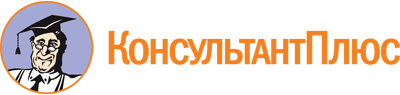 Постановление Правительства Пермского края от 14.10.2021 N 791-п
(ред. от 23.08.2022)
"Об утверждении Порядка предоставления грантов в форме субсидий социальным предприятиям или субъектам малого и среднего предпринимательства, созданным физическими лицами в возрасте до 25 лет включительно, из бюджета Пермского края"Документ предоставлен КонсультантПлюс

www.consultant.ru

Дата сохранения: 06.09.2022
 Список изменяющих документов(в ред. Постановлений Правительства Пермского края от 30.03.2022 N 234-п,от 23.08.2022 N 722-п)Список изменяющих документов(в ред. Постановлений Правительства Пермского края от 30.03.2022 N 234-п,от 23.08.2022 N 722-п)Список изменяющих документов(в ред. Постановлений Правительства Пермского края от 30.03.2022 N 234-п,от 23.08.2022 N 722-п)Настоящим подтверждаю, что _____________________________________________________________________________________________________________________(полное наименование юридического лица/индивидуального предпринимателя)N п/пНаименование документаКоличество листов123Заявка представлена на ______ л. в 1 экз.Руководитель юридического лица (индивидуальный предприниматель)Заявка представлена на ______ л. в 1 экз.Руководитель юридического лица (индивидуальный предприниматель)______________________________(подпись)/______________________________________/(ФИО)МП (при наличии)"___" ________________ 20__ г.Заявка проверена_________________________________________________________________________(исполнитель (ответственное лицо Агентства)МП (при наличии)"___" ________________ 20__ г.Заявка проверена_________________________________________________________________________(исполнитель (ответственное лицо Агентства)______________________________(подпись)/______________________________________/(ФИО)Регистрационный номер ______________ от "___" ____________ 20__ г.Регистрационный номер ______________ от "___" ____________ 20__ г.--------------------------------<1> Документы предоставляются в соответствии с пунктом 2.4 Порядка.--------------------------------<1> Документы предоставляются в соответствии с пунктом 2.4 Порядка.Список изменяющих документов(в ред. Постановления Правительства Пермского края от 23.08.2022 N 722-п)I. СВЕДЕНИЯ О ЗАЯВИТЕЛЕI. СВЕДЕНИЯ О ЗАЯВИТЕЛЕI. СВЕДЕНИЯ О ЗАЯВИТЕЛЕI. СВЕДЕНИЯ О ЗАЯВИТЕЛЕ1.1Полное наименование субъекта малого и среднего предпринимательства (далее - МСП)1.2Полное наименование проекта в сфере социального предпринимательства или в сфере предпринимательской деятельности (далее - проект)1.3ИНН, ОГРН/ОГРНИП1.4Дата регистрации и начала деятельности1.5Юридический адрес (для юридического лица), адрес регистрации (для индивидуального предпринимателя)1.6Фактический адрес места ведения бизнеса1.7Контактный телефон, электронная почта, контактное лицо1.8Сайт, аккаунт в социальных сетях (при наличии)1.9Применяемый режим налогообложения1.10Основной вид деятельности (ОКВЭД)1.11Участие субъекта МСП в тематическом или отраслевом сообществе1.12Данные из финансовой/бухгалтерской отчетности, предоставленные в налоговые органы за 2 года, предшествующих подаче заявки:20____ г.20____ г.1.12.1объем оборота реализованной продукции, товаров, услуг в тыс. руб., без учета НДС, включая экспорт (для индивидуальных предпринимателей - объем выручки, доход)1.12.2чистая прибыль, тыс. руб.1.12.3среднесписочная численность, человек1.12.4объем налоговых отчислений, тыс. руб.1.12.5среднемесячная заработная плата, руб.II. ИНФОРМАЦИЯ О ПРОЕКТЕII. ИНФОРМАЦИЯ О ПРОЕКТЕII. ИНФОРМАЦИЯ О ПРОЕКТЕII. ИНФОРМАЦИЯ О ПРОЕКТЕ2.1Статус проекта (отметить галочкой)Новый.Расширение деятельности при реализации ранее созданного проектаНовый.Расширение деятельности при реализации ранее созданного проекта2.2Дата начала реализации проекта2.3Дата окончания реализации проекта2.4Целевая аудитория, на которую направлен проект2.5Продукция (товары, работы, услуги), предлагаемая потребителю (целевой аудитории)2.6Продвижение проекта (реклама, стимулирование продаж). Каналы сбыта2.7География сбыта2.8Цель проекта2.9Результат проекта:2.9.1мероприятия, предусмотренные в целях реализации проекта <1>2.10Общая сумма расходов на реализацию проекта (бюджет), руб.2.11Сумма гранта (не менее 100 тыс. руб., но не более 500,0 тыс. руб.) <2>, руб.2.13Сумма софинансирования субъектом МСП (не менее 25% от размера расходов, предусмотренных на реализацию проекта), руб.2.14Объем уже осуществленных затрат (в случае если проект осуществлялся ранее)2.15Источники средств для софинансирования проекта (всего), в том числе:2.15.1собственные средства, руб.2.15.2заемные средства, руб.2.16Обеспеченность организации собственными ресурсами (земельный участок; производственные, административные помещения, здания, строения, сооружения) с указанием реквизитов документов, подтверждающих право собственности, а также наличие патентов на изобретения с указанием их реквизитов (при наличии)2.17Получение разрешений (лицензии) на право выпуска продукции (выполнения работ, оказания услуг и др.) (при наличии)2.18Объем полученной государственной поддержки за три предшествующих участию в конкурсном отборе года, руб.2.19Количество вновь созданных рабочих мест в рамках реализации проекта (при наличии), ед.2.20Краткое описание социальной составляющей деятельности, в рамках которой реализуется проект/практической значимости проекта для реального сектора экономики и т.д.2.21Проблема (потребность потребителя), на решение которой направлен проект/как изменится доступность и качество услуг/товаров в результате реализации проектаIII. ДОПОЛНИТЕЛЬНЫЕ СВЕДЕНИЯ О ПРОЕКТЕ В СФЕРЕ СОЦИАЛЬНОГО ПРЕДПРИНИМАТЕЛЬСТВА (для проектов в социальной сфере)III. ДОПОЛНИТЕЛЬНЫЕ СВЕДЕНИЯ О ПРОЕКТЕ В СФЕРЕ СОЦИАЛЬНОГО ПРЕДПРИНИМАТЕЛЬСТВА (для проектов в социальной сфере)III. ДОПОЛНИТЕЛЬНЫЕ СВЕДЕНИЯ О ПРОЕКТЕ В СФЕРЕ СОЦИАЛЬНОГО ПРЕДПРИНИМАТЕЛЬСТВА (для проектов в социальной сфере)III. ДОПОЛНИТЕЛЬНЫЕ СВЕДЕНИЯ О ПРОЕКТЕ В СФЕРЕ СОЦИАЛЬНОГО ПРЕДПРИНИМАТЕЛЬСТВА (для проектов в социальной сфере)3.1Сфера социального предпринимательства согласно статье 24.1 Федерального закона от 24 июля 2007 г. N 209-ФЗ "О развитии малого и среднего предпринимательства в Российской Федерации" (отметить галочкой)Трудоустройство (обеспечение занятости социально уязвимых категорий граждан)Реализация товаров/услуг (с участием социально уязвимых категорий граждан)Производство товаров/услуг (предназначенных для социально уязвимых категорий граждан)Деятельность, направленная на общественно полезные целиТрудоустройство (обеспечение занятости социально уязвимых категорий граждан)Реализация товаров/услуг (с участием социально уязвимых категорий граждан)Производство товаров/услуг (предназначенных для социально уязвимых категорий граждан)Деятельность, направленная на общественно полезные целиIV. ДОПОЛНИТЕЛЬНЫЕ СВЕДЕНИЯ О ПРОЕКТЕ МОЛОДОГО ПРЕДПРИНИМАТЕЛЯ, НАПРАВЛЕННОМ НА РАЗВИТИЕ ПРЕДПРИНИМАТЕЛЬСКОЙ ДЕЯТЕЛЬНОСТИ(для проектов молодых предпринимателей)IV. ДОПОЛНИТЕЛЬНЫЕ СВЕДЕНИЯ О ПРОЕКТЕ МОЛОДОГО ПРЕДПРИНИМАТЕЛЯ, НАПРАВЛЕННОМ НА РАЗВИТИЕ ПРЕДПРИНИМАТЕЛЬСКОЙ ДЕЯТЕЛЬНОСТИ(для проектов молодых предпринимателей)IV. ДОПОЛНИТЕЛЬНЫЕ СВЕДЕНИЯ О ПРОЕКТЕ МОЛОДОГО ПРЕДПРИНИМАТЕЛЯ, НАПРАВЛЕННОМ НА РАЗВИТИЕ ПРЕДПРИНИМАТЕЛЬСКОЙ ДЕЯТЕЛЬНОСТИ(для проектов молодых предпринимателей)IV. ДОПОЛНИТЕЛЬНЫЕ СВЕДЕНИЯ О ПРОЕКТЕ МОЛОДОГО ПРЕДПРИНИМАТЕЛЯ, НАПРАВЛЕННОМ НА РАЗВИТИЕ ПРЕДПРИНИМАТЕЛЬСКОЙ ДЕЯТЕЛЬНОСТИ(для проектов молодых предпринимателей)4.1Финансово-экономические показатели предпринимательской деятельности молодых предпринимателейОбъем оборота реализованной продукции, товаров, услуг, тыс. руб.Прибыль в результате осуществления предпринимательской деятельности, тыс. руб.Объем налоговых отчислений в результате предпринимательской деятельности, тыс. руб.Объем оборота реализованной продукции, товаров, услуг, тыс. руб.Прибыль в результате осуществления предпринимательской деятельности, тыс. руб.Объем налоговых отчислений в результате предпринимательской деятельности, тыс. руб.Достоверность предоставленной информации гарантирую.Достоверность предоставленной информации гарантирую.Руководитель юридического лица (индивидуальный предприниматель)Руководитель юридического лица (индивидуальный предприниматель)____________________________/(подпись)___________________________/(ФИО)МП (при наличии)МП (при наличии)"____" ______________ 20___ г."____" ______________ 20___ г.Список изменяющих документов(в ред. Постановления Правительства Пермского края от 23.08.2022 N 722-п)Направления расходования средств <2>: (необходимо проставить суммы в соответствующих ячейках)Сумма расходов, руб.Источники финансирования, руб.Источники финансирования, руб.Расшифровка расходовНаправления расходования средств <2>: (необходимо проставить суммы в соответствующих ячейках)Сумма расходов, руб.ГрантСофинансирование (не менее 25% расходов)Расшифровка расходов12345аренда нежилого помещенияремонт нежилого помещения, включая приобретение строительных материалов, оборудования, необходимого для ремонта помещенияаренда и (или) приобретение оргтехники, оборудования (в том числе инвентаря, мебели)выплата по передаче прав на франшизу (паушальный платеж)технологическое присоединение к объектам инженерной инфраструктуры (электрические сети, газоснабжение, водоснабжение, водоотведение, теплоснабжение)оплата коммунальных услуг и услуг электроснабженияоформление результатов интеллектуальной деятельностиприобретение основных средств, необходимых для реализации проекта (за исключением приобретения зданий, сооружений, земельных участков, автомобилей)переоборудование транспортных средств для перевозки маломобильных групп населения, в том числе инвалидовоплата услуг связи, в том числе информационно-телекоммуникационной сети "Интернет"оплата услуг по созданию, технической поддержке, наполнению, развитию и продвижению проекта в средствах массовой информации и информационно-телекоммуникационной сети "Интернет" (услуги хостинга, расходы на регистрацию доменных имен в информационно-телекоммуникационной сети "Интернет" и продление регистрации, расходы на поисковую оптимизацию, услуги/работы по модернизации сайта и аккаунтов в социальных сетях)приобретение программного обеспечения и неисключительных прав на программное обеспечение (расходы, связанные с получением прав по лицензионному соглашению; расходы по адаптации, настройке, внедрению и модификации программного обеспечения; расходы по сопровождению программного обеспечения)приобретение сырья, расходных материалов, необходимых для производства продукции и оказания услугприобретение комплектующих изделий при производстве и (или) реализации медицинской техники, протезно-ортопедических изделий, программного обеспечения, а также технических средств, которые могут быть использованы исключительно для профилактики инвалидности или реабилитации (абилитации) инвалидовуплата первого взноса (аванса) при заключении договора лизинга и (или) лизинговых платежейреализация мероприятий по профилактике новой коронавирусной инфекции, включая мероприятия, связанные с обеспечением выполнения санитарно-эпидемиологических требованийИтого:Руководитель юридического лица (индивидуальный предприниматель)Руководитель юридического лица (индивидуальный предприниматель)______________________________(подпись)/______________________________________/(ФИО)МП (при наличии)"____" ______________ 20___ г.МП (при наличии)"____" ______________ 20___ г.Список изменяющих документов(в ред. Постановления Правительства Пермского края от 23.08.2022 N 722-п)N п/пНаименование критерия оценки проекта в сфере социального предпринимательства или в сфере предпринимательской деятельности (далее - проект)Характеристика критерияЗначение балла12341Продолжительность осуществления деятельности в сфере реализации проектадо 2 лет51Продолжительность осуществления деятельности в сфере реализации проектаот 2 до 3 лет включительно31Продолжительность осуществления деятельности в сфере реализации проектаболее 3 лет22Участие субъекта малого и среднего предпринимательства (далее - субъект МСП) в тематическом или отраслевом сообществесостоит22Участие субъекта малого и среднего предпринимательства (далее - субъект МСП) в тематическом или отраслевом сообществене состоит03Доля средств гранта в общем объеме расходов на реализацию проектаот 10-34%53Доля средств гранта в общем объеме расходов на реализацию проектаот 35-59%33Доля средств гранта в общем объеме расходов на реализацию проектаот 60-75%24Количество вновь созданных рабочих мест в результате реализации проекта, ед.3 ед. и выше54Количество вновь созданных рабочих мест в результате реализации проекта, ед.2 ед.34Количество вновь созданных рабочих мест в результате реализации проекта, ед.1 ед.24Количество вновь созданных рабочих мест в результате реализации проекта, ед.0 ед.05Уникальность проекта (оценивается по итогам презентации проекта)обозначена и аргументирована уникальность проекта, а также содержится концепция развития будущего бизнеса; проект предполагает разработку и внедрение новых или значительно улучшенных процессов, методов, практик55Уникальность проекта (оценивается по итогам презентации проекта)проект не уникален, но концепция развития проекта разработана35Уникальность проекта (оценивается по итогам презентации проекта)проект не имеет признаков уникальности, отсутствует концепция развития проекта06Актуальность и (или) социальная значимость проекта (оценивается по итогам презентации проекта)актуальность и (или) социальная значимость проекта убедительно доказаны, имеется подтверждение актуальности проблемы представителями целевой аудитории;проблемы, на решение которых направлен проект, детально раскрыты, их описание аргументировано и подкреплено конкретными количественными и (или) качественными показателями56Актуальность и (или) социальная значимость проекта (оценивается по итогам презентации проекта)актуальность и (или) социальная значимость проекта в целом доказаны, однако имеются несущественные замечания члена комиссии по отбору проектов субъектов малого и среднего предпринимательства для предоставления гранта из бюджета Пермского края;проблемы, на решение которых направлен проект, относятся к разряду актуальных, но авторы преувеличили их значимость для выбранной территории реализации проекта и (или) целевой группы36Актуальность и (или) социальная значимость проекта (оценивается по итогам презентации проекта)актуальность и (или) социальная значимость проекта доказаны недостаточно убедительно;проблема не имеет острой значимости для целевой группы или территории реализации проекта26Актуальность и (или) социальная значимость проекта (оценивается по итогам презентации проекта)актуальность и (или) социальная значимость проекта не доказаны;проблема, которой посвящен проект, не относится к разряду востребованных обществом либо слабо обоснована в проекте07Оценка эффективности представленного проекта (оценивается по итогам презентации проекта)четко изложены ожидаемые результаты проекта, они конкретны, измеримы, достижимы;получение результатов за общую сумму предполагаемых расходов на реализацию проекта соразмерно и обоснованно57Оценка эффективности представленного проекта (оценивается по итогам презентации проекта)четко изложены ожидаемые результаты проекта, при этом имеются несущественные замечания в части измеримости, конкретности и достижимости результатов;получение результатов за общую сумму предполагаемых расходов на реализацию не в полной мере обосновано37Оценка эффективности представленного проекта (оценивается по итогам презентации проекта)изложены ожидаемые результаты проекта, но они не полностью соответствуют критериям конкретности, измеримости, достижимости;запланированные результаты могут быть достигнуты при меньших затратах27Оценка эффективности представленного проекта (оценивается по итогам презентации проекта)ожидаемые результаты проекта не формализованы;предполагаемые затраты на достижение результатов проекта явно завышены0Список изменяющих документов(в ред. Постановления Правительства Пермского края от 23.08.2022 N 722-п)N п/пНаименование проекта в сфере социального предпринимательства или в сфере предпринимательской деятельности (далее - проект)Наименование субъекта малого и среднего предпринимательства (далее - МСП)Размер предоставляемого грантаКоличество набранных баллов, проставленных комиссией по отбору проектов субъектов МСП для предоставления гранта из бюджета Пермского края (далее - Комиссия)Количество набранных баллов, проставленных комиссией по отбору проектов субъектов МСП для предоставления гранта из бюджета Пермского края (далее - Комиссия)Количество набранных баллов, проставленных комиссией по отбору проектов субъектов МСП для предоставления гранта из бюджета Пермского края (далее - Комиссия)Количество набранных баллов, проставленных комиссией по отбору проектов субъектов МСП для предоставления гранта из бюджета Пермского края (далее - Комиссия)Количество набранных баллов, проставленных комиссией по отбору проектов субъектов МСП для предоставления гранта из бюджета Пермского края (далее - Комиссия)Количество набранных баллов, проставленных комиссией по отбору проектов субъектов МСП для предоставления гранта из бюджета Пермского края (далее - Комиссия)Количество набранных баллов, проставленных комиссией по отбору проектов субъектов МСП для предоставления гранта из бюджета Пермского края (далее - Комиссия)Количество набранных баллов, проставленных комиссией по отбору проектов субъектов МСП для предоставления гранта из бюджета Пермского края (далее - Комиссия)Комментарии КомиссииN п/пНаименование проекта в сфере социального предпринимательства или в сфере предпринимательской деятельности (далее - проект)Наименование субъекта малого и среднего предпринимательства (далее - МСП)Размер предоставляемого грантавсегов том числе по критериям оценки проекта, N п/п приложения 6 к Порядку предоставления грантов в форме субсидий социальным предприятиям или субъектам малого и среднего предпринимательства, созданным физическими лицами в возрасте до 25 лет включительно, из бюджета Пермского края, утвержденному постановлением Правительства Пермского края от 14 октября 2021 г. N 791-пв том числе по критериям оценки проекта, N п/п приложения 6 к Порядку предоставления грантов в форме субсидий социальным предприятиям или субъектам малого и среднего предпринимательства, созданным физическими лицами в возрасте до 25 лет включительно, из бюджета Пермского края, утвержденному постановлением Правительства Пермского края от 14 октября 2021 г. N 791-пв том числе по критериям оценки проекта, N п/п приложения 6 к Порядку предоставления грантов в форме субсидий социальным предприятиям или субъектам малого и среднего предпринимательства, созданным физическими лицами в возрасте до 25 лет включительно, из бюджета Пермского края, утвержденному постановлением Правительства Пермского края от 14 октября 2021 г. N 791-пв том числе по критериям оценки проекта, N п/п приложения 6 к Порядку предоставления грантов в форме субсидий социальным предприятиям или субъектам малого и среднего предпринимательства, созданным физическими лицами в возрасте до 25 лет включительно, из бюджета Пермского края, утвержденному постановлением Правительства Пермского края от 14 октября 2021 г. N 791-пв том числе по критериям оценки проекта, N п/п приложения 6 к Порядку предоставления грантов в форме субсидий социальным предприятиям или субъектам малого и среднего предпринимательства, созданным физическими лицами в возрасте до 25 лет включительно, из бюджета Пермского края, утвержденному постановлением Правительства Пермского края от 14 октября 2021 г. N 791-пв том числе по критериям оценки проекта, N п/п приложения 6 к Порядку предоставления грантов в форме субсидий социальным предприятиям или субъектам малого и среднего предпринимательства, созданным физическими лицами в возрасте до 25 лет включительно, из бюджета Пермского края, утвержденному постановлением Правительства Пермского края от 14 октября 2021 г. N 791-пв том числе по критериям оценки проекта, N п/п приложения 6 к Порядку предоставления грантов в форме субсидий социальным предприятиям или субъектам малого и среднего предпринимательства, созданным физическими лицами в возрасте до 25 лет включительно, из бюджета Пермского края, утвержденному постановлением Правительства Пермского края от 14 октября 2021 г. N 791-пКомментарии КомиссииN п/пНаименование проекта в сфере социального предпринимательства или в сфере предпринимательской деятельности (далее - проект)Наименование субъекта малого и среднего предпринимательства (далее - МСП)Размер предоставляемого грантавсего1.11.21.31.41.51.61.7Комментарии Комиссии12345678910111213123...Председатель Комиссии________________/_____________________/Члены Комиссии________________/_____________________/________________/_____________________/________________/_____________________/